Noteguide for Reflections (Video 12D)   				Name					Occur when:Examples of reflections:How to prevent reflections:Fixed vs. Free ends: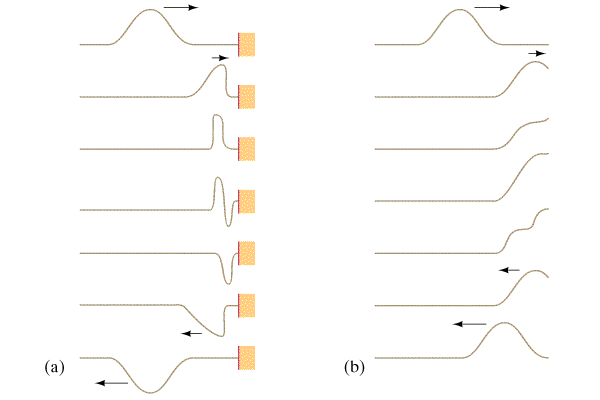 Mirrors: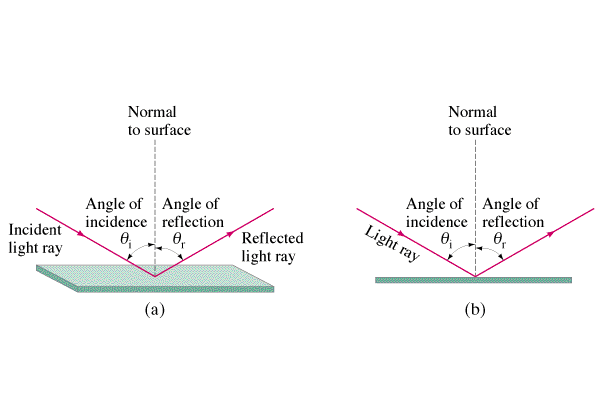 